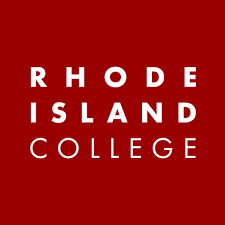 graduate COMMITTEE 
curriculum PROPOSAL FORMA. Cover page	 (rover over text for more instructions- please delete red instructions)C. Program ProposalsD. SignaturesD.1. Approvals:   Required from department chairs, program directors, and deans from the academic unit originating the proposal.  D.2. Acknowledgements: Required from all departments (and corresponding dean) impacted by the proposal. Signature does not indicate approval.  Concerns should be brought to the attention of the graduate committee chair for discussion.A.1. Course or programHealth care administration - data analytics concentration m.s.Health care administration - data analytics concentration m.s.Health care administration - data analytics concentration m.s.Health care administration - data analytics concentration m.s.Health care administration - data analytics concentration m.s.Academic UnitSchool of Business School of Business School of Business School of Business School of Business A.2. Proposal typeCourse:  Creation (New concentration in MS HCA program)Program:  revision Course:  Creation (New concentration in MS HCA program)Program:  revision Course:  Creation (New concentration in MS HCA program)Program:  revision Course:  Creation (New concentration in MS HCA program)Program:  revision Course:  Creation (New concentration in MS HCA program)Program:  revision A.3. OriginatorDr. Marianne RaimondoDr. Sankeerth RampaDr. Marianne RaimondoDr. Sankeerth RampaHome departmentManagement & MarketingHome departmentManagement & MarketingHealth Care Administration ProgramHealth Care Administration ProgramA.4. RationaleAdditional Information for new programsIn recent years, the healthcare industry has been generating a vast amount of data due to the adoption of electronic medical records (EMRs), health information exchanges (HIEs), and the internet of things (IoT). This data holds great potential to improve patient outcomes and reduce costs, but it requires the ability to extract insights from it. This concentration will focus on developing analytical skills in healthcare professionals, enabling them to work with large and complex data sets, understand data governance, apply analytical methods, and communicate insights effectively. Through the health care data analytics concentration, students will be encouraged to develop highly sought-after career skills enabling them to apply knowledge of health care and database management to analyze clinical, claims, and utilization data and report on health relate trends.In recent years, the healthcare industry has been generating a vast amount of data due to the adoption of electronic medical records (EMRs), health information exchanges (HIEs), and the internet of things (IoT). This data holds great potential to improve patient outcomes and reduce costs, but it requires the ability to extract insights from it. This concentration will focus on developing analytical skills in healthcare professionals, enabling them to work with large and complex data sets, understand data governance, apply analytical methods, and communicate insights effectively. Through the health care data analytics concentration, students will be encouraged to develop highly sought-after career skills enabling them to apply knowledge of health care and database management to analyze clinical, claims, and utilization data and report on health relate trends.In recent years, the healthcare industry has been generating a vast amount of data due to the adoption of electronic medical records (EMRs), health information exchanges (HIEs), and the internet of things (IoT). This data holds great potential to improve patient outcomes and reduce costs, but it requires the ability to extract insights from it. This concentration will focus on developing analytical skills in healthcare professionals, enabling them to work with large and complex data sets, understand data governance, apply analytical methods, and communicate insights effectively. Through the health care data analytics concentration, students will be encouraged to develop highly sought-after career skills enabling them to apply knowledge of health care and database management to analyze clinical, claims, and utilization data and report on health relate trends.In recent years, the healthcare industry has been generating a vast amount of data due to the adoption of electronic medical records (EMRs), health information exchanges (HIEs), and the internet of things (IoT). This data holds great potential to improve patient outcomes and reduce costs, but it requires the ability to extract insights from it. This concentration will focus on developing analytical skills in healthcare professionals, enabling them to work with large and complex data sets, understand data governance, apply analytical methods, and communicate insights effectively. Through the health care data analytics concentration, students will be encouraged to develop highly sought-after career skills enabling them to apply knowledge of health care and database management to analyze clinical, claims, and utilization data and report on health relate trends.In recent years, the healthcare industry has been generating a vast amount of data due to the adoption of electronic medical records (EMRs), health information exchanges (HIEs), and the internet of things (IoT). This data holds great potential to improve patient outcomes and reduce costs, but it requires the ability to extract insights from it. This concentration will focus on developing analytical skills in healthcare professionals, enabling them to work with large and complex data sets, understand data governance, apply analytical methods, and communicate insights effectively. Through the health care data analytics concentration, students will be encouraged to develop highly sought-after career skills enabling them to apply knowledge of health care and database management to analyze clinical, claims, and utilization data and report on health relate trends.In recent years, the healthcare industry has been generating a vast amount of data due to the adoption of electronic medical records (EMRs), health information exchanges (HIEs), and the internet of things (IoT). This data holds great potential to improve patient outcomes and reduce costs, but it requires the ability to extract insights from it. This concentration will focus on developing analytical skills in healthcare professionals, enabling them to work with large and complex data sets, understand data governance, apply analytical methods, and communicate insights effectively. Through the health care data analytics concentration, students will be encouraged to develop highly sought-after career skills enabling them to apply knowledge of health care and database management to analyze clinical, claims, and utilization data and report on health relate trends.A.5. Student impactPrepares students and health care/IT professionals for in demand jobs with updated skill sets in health care information systems and data analyticsPrepares students and health care/IT professionals for in demand jobs with updated skill sets in health care information systems and data analyticsPrepares students and health care/IT professionals for in demand jobs with updated skill sets in health care information systems and data analyticsPrepares students and health care/IT professionals for in demand jobs with updated skill sets in health care information systems and data analyticsPrepares students and health care/IT professionals for in demand jobs with updated skill sets in health care information systems and data analyticsPrepares students and health care/IT professionals for in demand jobs with updated skill sets in health care information systems and data analyticsA.6. Impact on other programsProvides great opportunity for students from various disciplines, including CIS, nursing, and other related fields, who are interested in learning more about data analytics in healthcare.Provides great opportunity for students from various disciplines, including CIS, nursing, and other related fields, who are interested in learning more about data analytics in healthcare.Provides great opportunity for students from various disciplines, including CIS, nursing, and other related fields, who are interested in learning more about data analytics in healthcare.Provides great opportunity for students from various disciplines, including CIS, nursing, and other related fields, who are interested in learning more about data analytics in healthcare.Provides great opportunity for students from various disciplines, including CIS, nursing, and other related fields, who are interested in learning more about data analytics in healthcare.Provides great opportunity for students from various disciplines, including CIS, nursing, and other related fields, who are interested in learning more about data analytics in healthcare.A.7. Resource impactFaculty PT & FT: Full-time faculty in CIS and adjuncts needed from health care industryFull-time faculty in CIS and adjuncts needed from health care industryFull-time faculty in CIS and adjuncts needed from health care industryFull-time faculty in CIS and adjuncts needed from health care industryFull-time faculty in CIS and adjuncts needed from health care industryA.7. Resource impactLibrary:NoneNoneNoneNoneNoneA.7. Resource impactTechnologyNoneNoneNoneNoneNoneA.7. Resource impactFacilities:None, will use existing classrooms and computer labsNone, will use existing classrooms and computer labsNone, will use existing classrooms and computer labsNone, will use existing classrooms and computer labsNone, will use existing classrooms and computer labsA.8. Semester effectiveSpring 2024 or Fall 2024A.9. Rationale if sooner than next FallA.9. Rationale if sooner than next FallA.10 Changes to the websiteCreate new data analytics concentration within the MS HCA program, the program website will need to be updated accordingly. Here are some potential changes that could be made to the website: Update the Program Overview page: The Program Overview page should be updated to include information about the new data analytics concentration. This could include a brief description of the concentration, the courses that will be offered, and the career opportunities available to graduates. It should also highlight the benefits of pursuing a career in data analytics within the healthcare industry. Add a dedicated Data Analytics Concentration page: A dedicated page for the new concentration should be added to the website. This page should provide more detailed information about the curriculum, including course descriptions, prerequisites, and expected learning outcomes.Update the Admissions Requirements page: The Admissions Requirements page should be updated to include any specific requirements or prerequisites for the data analytics concentration. This could include required coursework or experience in data analysis, statistics, or computer science. Update the Contact Us page: The Contact Us page should be updated to include information on how to contact the program administrators or faculty members in charge of the data analytics concentration. This could include email addresses, phone numbers, or a dedicated contact form. Overall, the website should be updated to highlight the new data analytics concentration and the benefits of pursuing a career in healthcare data analytics. It should also make it easy for prospective students to learn more about the concentration, its requirements.Create new data analytics concentration within the MS HCA program, the program website will need to be updated accordingly. Here are some potential changes that could be made to the website: Update the Program Overview page: The Program Overview page should be updated to include information about the new data analytics concentration. This could include a brief description of the concentration, the courses that will be offered, and the career opportunities available to graduates. It should also highlight the benefits of pursuing a career in data analytics within the healthcare industry. Add a dedicated Data Analytics Concentration page: A dedicated page for the new concentration should be added to the website. This page should provide more detailed information about the curriculum, including course descriptions, prerequisites, and expected learning outcomes.Update the Admissions Requirements page: The Admissions Requirements page should be updated to include any specific requirements or prerequisites for the data analytics concentration. This could include required coursework or experience in data analysis, statistics, or computer science. Update the Contact Us page: The Contact Us page should be updated to include information on how to contact the program administrators or faculty members in charge of the data analytics concentration. This could include email addresses, phone numbers, or a dedicated contact form. Overall, the website should be updated to highlight the new data analytics concentration and the benefits of pursuing a career in healthcare data analytics. It should also make it easy for prospective students to learn more about the concentration, its requirements.Create new data analytics concentration within the MS HCA program, the program website will need to be updated accordingly. Here are some potential changes that could be made to the website: Update the Program Overview page: The Program Overview page should be updated to include information about the new data analytics concentration. This could include a brief description of the concentration, the courses that will be offered, and the career opportunities available to graduates. It should also highlight the benefits of pursuing a career in data analytics within the healthcare industry. Add a dedicated Data Analytics Concentration page: A dedicated page for the new concentration should be added to the website. This page should provide more detailed information about the curriculum, including course descriptions, prerequisites, and expected learning outcomes.Update the Admissions Requirements page: The Admissions Requirements page should be updated to include any specific requirements or prerequisites for the data analytics concentration. This could include required coursework or experience in data analysis, statistics, or computer science. Update the Contact Us page: The Contact Us page should be updated to include information on how to contact the program administrators or faculty members in charge of the data analytics concentration. This could include email addresses, phone numbers, or a dedicated contact form. Overall, the website should be updated to highlight the new data analytics concentration and the benefits of pursuing a career in healthcare data analytics. It should also make it easy for prospective students to learn more about the concentration, its requirements.Create new data analytics concentration within the MS HCA program, the program website will need to be updated accordingly. Here are some potential changes that could be made to the website: Update the Program Overview page: The Program Overview page should be updated to include information about the new data analytics concentration. This could include a brief description of the concentration, the courses that will be offered, and the career opportunities available to graduates. It should also highlight the benefits of pursuing a career in data analytics within the healthcare industry. Add a dedicated Data Analytics Concentration page: A dedicated page for the new concentration should be added to the website. This page should provide more detailed information about the curriculum, including course descriptions, prerequisites, and expected learning outcomes.Update the Admissions Requirements page: The Admissions Requirements page should be updated to include any specific requirements or prerequisites for the data analytics concentration. This could include required coursework or experience in data analysis, statistics, or computer science. Update the Contact Us page: The Contact Us page should be updated to include information on how to contact the program administrators or faculty members in charge of the data analytics concentration. This could include email addresses, phone numbers, or a dedicated contact form. Overall, the website should be updated to highlight the new data analytics concentration and the benefits of pursuing a career in healthcare data analytics. It should also make it easy for prospective students to learn more about the concentration, its requirements.Create new data analytics concentration within the MS HCA program, the program website will need to be updated accordingly. Here are some potential changes that could be made to the website: Update the Program Overview page: The Program Overview page should be updated to include information about the new data analytics concentration. This could include a brief description of the concentration, the courses that will be offered, and the career opportunities available to graduates. It should also highlight the benefits of pursuing a career in data analytics within the healthcare industry. Add a dedicated Data Analytics Concentration page: A dedicated page for the new concentration should be added to the website. This page should provide more detailed information about the curriculum, including course descriptions, prerequisites, and expected learning outcomes.Update the Admissions Requirements page: The Admissions Requirements page should be updated to include any specific requirements or prerequisites for the data analytics concentration. This could include required coursework or experience in data analysis, statistics, or computer science. Update the Contact Us page: The Contact Us page should be updated to include information on how to contact the program administrators or faculty members in charge of the data analytics concentration. This could include email addresses, phone numbers, or a dedicated contact form. Overall, the website should be updated to highlight the new data analytics concentration and the benefits of pursuing a career in healthcare data analytics. It should also make it easy for prospective students to learn more about the concentration, its requirements.Create new data analytics concentration within the MS HCA program, the program website will need to be updated accordingly. Here are some potential changes that could be made to the website: Update the Program Overview page: The Program Overview page should be updated to include information about the new data analytics concentration. This could include a brief description of the concentration, the courses that will be offered, and the career opportunities available to graduates. It should also highlight the benefits of pursuing a career in data analytics within the healthcare industry. Add a dedicated Data Analytics Concentration page: A dedicated page for the new concentration should be added to the website. This page should provide more detailed information about the curriculum, including course descriptions, prerequisites, and expected learning outcomes.Update the Admissions Requirements page: The Admissions Requirements page should be updated to include any specific requirements or prerequisites for the data analytics concentration. This could include required coursework or experience in data analysis, statistics, or computer science. Update the Contact Us page: The Contact Us page should be updated to include information on how to contact the program administrators or faculty members in charge of the data analytics concentration. This could include email addresses, phone numbers, or a dedicated contact form. Overall, the website should be updated to highlight the new data analytics concentration and the benefits of pursuing a career in healthcare data analytics. It should also make it easy for prospective students to learn more about the concentration, its requirements.A.10. INSTRUCTIONS FOR CATALOG COPY:  This single file copy must include all relevant pages from the college catalog, and show how the catalog will be revised.  (1) Go to the “Forms and Information” on the graduate committee’s website https://www.ric.edu/department-directory/graduate-curriculum-committee/forms-and-informationScroll down until you see the Word files for the current catalog. (2) Download ALL catalog sections relevant for this proposal, including course descriptions and/or other affected programs.  (3) Place ALL relevant catalog copy into a single file. Put page breaks between sections and delete any catalog pages not relevant for this proposal.(4) Using the track changes function, revise the catalog pages to demonstrate what the information should look like in next year’s catalog.  (5) Check the revised catalog pages against the proposal, making sure that program totals are correct when adding or deleting course credits.Old (for revisions only)New/revisedC.1. EnrollmentsInitial 10-15 Students, 20-30 ongoingC.2. Admission requirementsA completed application accompanied by a fifty-dollar nonrefundable application fee. A baccalaureate degree from an accredited institution.Applicants with international degrees must have their transcripts evaluated for degree and grade equivalency to that of a regionally accredited institution in the United States. Official transcripts of all undergraduate and graduate records. Completion of a course in statistics (MATH 240 or its equivalent), with a minimum grade of C. A minimum cumulative grade point average of 3.00 on a 4.00 scale in undergraduate course work.Provisional acceptance occasionally granted. (An applicant who does not meet the program’s admission standards but who demonstrates the potential to successfully complete graduate work may be considered for provisional admission)An official report of scores on the Test of English as a Foreign Language (TOEFL) from international applicants who are from countries where English is not the first language. A professional résumé.   Three letters of recommendation attesting to the candidate’s potential to do graduate work. Placement references are generally not applicableAn interview may be required.C.3. Retention requirementsA minimum cumulative grade point average of 3.00 on a 4.00 scale in all the below course work.C.4. Course requirements for each program optionThe proposed data analytics concentration will consist of the following courses: HCA 502 Health Care Systems (Existing Course)HCA 514 Economics of Health Care (Existing Course)HCA 530 Health Care Finance (Existing Course)HCA 537 Performance Improvement in Health Care (Existing Course)HCA 539 Biostatistics (Existing Course)HCA 550/HPE 507 Epidemiology in Health Care Administration (Existing Course)HCA 567 Health Care Internship (Existing Course)HCA 592 Capstone Project (Existing Course)HCA 552 Introduction to Health Care Information Systems (New Course)HCA 572 Health Care Data Visualization (New Course)HCA 580 Health Care Data Analytics (New Course)HCA 585 Data Mining & Predictive Analytics (New Course)Two additional 400-500 level courses approved by the program directorC.5. Credit count for each program option42-44C.6. Requirement for thesis, project, or comprehensive exam Capstone ProjectC.7. Program AccreditationICABEC.8  Program goalsNeeded for all new programsTo provide students with the competency to utilize programming languages/tools to analyze health care financial, clinical, and utilization data.To prepare students for employment careers in data analytics in health care organizations which are in high demand.To provide a solid understanding of the concept of population in health care.To familiarize students with health care information systems, including clinical and financial and coding systems specific to the health care industry.To equip students with the tools to display health care data for presentation, policy making, and business and clinical decision making.NamePosition/affiliationSignatureDateMarianne RaimondoProgram Director of HCA (Health Care Administration)Marianne Raimondo MS, MSW, Ph. D11/14/23Justin FeeneyChair of Department of Management and Marketing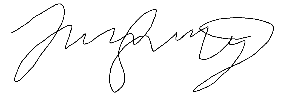 11/08/23Marianne RaimondoDean of School of BusinessMarianne Raimondo MS, MSW, Ph. D11/14/23NamePosition/affiliationSignatureDateSuzanne Mello-StarkChair of Department of Computer Science and Information Systems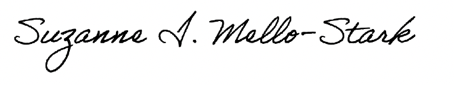 11/15/23